TÍTULO DE REGISTRO DE MARCA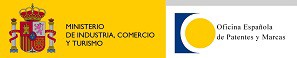 Cumplidas las disposiciones establecidas en la vigente Ley 17/2001, de 7 de diciembre, de Marcas, se expide el presente título de registro de la marca que más abajo se identifica.Conforme a la citada Ley de Marcas, el registro de la marca confiere a su titular el derecho exclusivo a utilizarla en el tráfico económico. El registro ha quedado otorgado, sin perjuicio de tercero, por diez años, contados desde la fecha de presentación de la solicitud, y podrá renovarse indefinidamente por periodos ulteriores de diez años. De no efectuarse la renovación en la forma y plazos previstos legalmente, el registro de la marca será caducado.